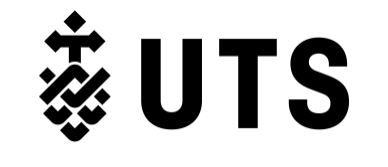 FACULTY OF HEALTHCSP PERSONAL STATEMENT FORM:                                                         2021 POSTGRADUATE APPLICANTSStudents applying for a Postgraduate Commonwealth Supported Place (CSP) at UTS have the option of submitting a personal statement for specific courses, to improve their chances of selection. See https://www.uts.edu.au/current-students/managing-your-course/fees-and-payment/domestic-student-tuition-fees/commonwealth-supported for information.CSP places will be awarded based on academic and clinical merit and clinical achievements and experience.*Courses not specified do not accept Personal Statements from applicants.Read through the essential information to help you understand the Fees and Costs involved with your application.To apply for a CSP, use the Online Application Portal and complete the question on the application form which will ask if you want to be considered for a CSP place (if eligible).Complete the CSP Personal Statement Form addressing each section of the Assessment Criteria and convert the document to a PDF to attach to your online application.Login to UTS My Student Portal to manage your application. Select upload and follow the prompts to submit your Personal Statement to the relevant course or course area.Submit one CSP Personal Statement Form for each eligible course application.Ensure that your Personal Statement has been converted to a PDF file for uploading.2021 POSTGRADUATE PERSONAL STATEMENTApplicant DetailsComplete all parts of this form before submitting it to your application.Surname: First name: Please complete the course code and full course name for which this Personal Statement is being submitted. UTS Course Code: Course Name: Briefly outline your professional goals (short term and long term) and demonstrate how completion of this program will influence these goals.(200 word limit)Demonstrate how your previous academic achievements will influence or enhance your participation in this program. Include any relevant details of postgraduate studies, short courses, research, or publications you have completed.Note do not just list your qualifications. This section provides an opportunity to demonstrate your academic achievements to date and how these may prepare you for this course.(300 word limit).Reflect on your nursing career and outline key achievements that demonstrate clinical excellence (include educational activities, awards, or publications).(300 word limit)MIs there anything additional to the above that you think demonstrates your ability to succeed in the course?(200 word limit)The Personal Statement must be submitted as a PDF file with your online application.COURSES THAT ACCEPT PERSONAL STATEMENTS*FACULTYCOURSEHealthC04228 Master of Advanced NursingC04318 Master of Nurse Practitioner  GENERAL INSTRUCTIONSHOW TO SUBMIT YOUR PERSONAL STATEMENTPERSONAL DETAILSUTS PREFERENCEASSESSMENT CRITERIAPROFESSIONAL GOALSACADEMIC MERITCLINICAL OR PROFESSIONAL MERIT AND ACHIEVEMENTSOTHER SKILLS AND ACHIEVEMENTS